Smlouva o poskytnutí digitálních ortofotomapuzavřená podle ustanovení § 1746 odst. 2 a v souladu s ust. § 2358 a násl. zákona č. 89/2012 Sb., občanský zákoník, ve znění pozdějších předpisů (dále jen „občanský zákoník“)
 
(dále jen „MZe“)a(dále jen „nabyvatel“ nebo „POD“ )uzavírají tuto smlouvu:Na základě Zápisu o podmínkách poskytování digitálních ortofot uzavřeného mezi Českým úřadem zeměměřickým a katastrálním a Ministerstvem zemědělství dne 8. 2. 2021 (č. zápisu DMS 91-2021-11120, č. j. 5490/2021-MZE-11120), který tvoří nedílnou Přílohu č. 1 této smlouvy (dále jen „Zápis“), má MZe právo bezúplatně předávat digitální ortofotomapy specifikované v čl. I této smlouvy dalším subjektům pro plnění úkolů zajišťovaných v rozsahu působnosti MZe a definovaných v čl. V. Zápisu.I.Předmět smlouvyMZe se zavazuje bezúplatně předat POD k užívání digitální ortofotomapy vzniklé na základě Zápisu, které MZe na základě Zápisu poskytuje ČÚZK, a to v rozsahu územní působnosti POD, za podmínek a omezení vyplývajících pro takové jejich předání a užívání POD z této smlouvy a ze Zápisu. Rozsah územní působnosti POD (seznam mapových listů v kladu mapy SM 1 : 50 000) je uveden v Příloze č. 2, která tvoří nedílnou součást této smlouvy.II.Účel užití digitálních ortofotomapPOD se zavazuje užít poskytnuté digitální ortofotomapy pro účely:výkonu správy povodí podle ust. § 54 zák. č. 254/2001 Sb., o vodách a o změně některých zákonů (vodní zákon), ve znění pozdějších předpisů, v rámci vnitřního informačního systému POD k zajištění činností vyplývajících z výše citovaného ustanovení;výkonu správy vodních toků podle ust. § 47 zák. č. 254/2001 Sb., o vodách 
a o změně některých zákonů (vodní zákon), ve znění pozdějších předpisů, zajišťované odbornými subjekty, které za tímto účelem zřizuje nebo zakládá MZe;plánování v oblasti vod podle hlavy IV. zák. č. 254/2001 Sb., o vodách a o změně některých zákonů (vodní zákon), ve znění pozdějších předpisů;výkonu činností spojených s ochranou před povodněmi podle hlavy IX. zák. č. 254/2001 Sb., o vodách a o změně některých zákonů (vodní zákon), ve znění pozdějších předpisů;tvorby a aktualizace studií nebo projektů zadaných MZe a jím zřízenými organizacemi, které jsou řešeny prostřednictvím externích subjektů;výkonu státní správy zajišťované organizacemi zřízenými MZe.III.Podmínky užití digitálních ortofotomapDigitální ortofotomapy se poskytují POD výhradně pro účely uvedené v článku II. této smlouvy. POD se zavazuje, že nebude poskytnuté digitální ortofotomapy jakýmkoliv způsobem dále poskytovat, šířit či zveřejňovat s výjimkou uvedenou v  odst. 3 a 4. tohoto článku ani pořizovat jejich kopie nebo odvozeniny s výjimkou zálohy digitálních ortofotomap a jejich instalace na datové servery.POD může užívat digitální ortofotomapy formou publikace těchto dat na webových portálech spravovaných POD za podmínek uvedených v tomto odstavci. POD může dále užívat ortofotomapy formou publikace webových mapových služeb WMS dle specifikace OGC (ISO 19128). Při zveřejnění digitálních ortofotomap prostřednictvím webových portálů spravovaných nabyvatelem, má nabyvatel povinnost zajistit zakreslení textu „© ČÚZK“ přímo do rastrového souboru neoddělitelným způsobem, a to tak, aby při každém posunu obrazu v mapovém okně aplikace byl viditelný a dobře čitelný alespoň jeden tento text. Barevné provedení textu musí zajistit viditelné poškození publikovaných dat. Na stránce zobrazující data a na stránce popisu připojení dalších klientů mapového serveru (pokud existuje) musí být zřetelně uveden text „Podkladová data © ČÚZK“ s doplňkovým textem, případně s odkazem na text „Podkladová data - Ortofoto ČR (dále jen „data“); takto smí být používána pouze v kontextu dalších vrstev mapového portálu pro navigační a přehledové účely. Data nesmí být dále publikována nebo využívána v GIS aplikacích nebo systémech. Veškerá práva vyhrazena. K případnému jinému využití dat je nutný souhlas ČÚZK. Kontakt: podpora.zums@cuzk.cz“. V případě rozdílného původu ortofotomap bude v aplikaci přehledová mapka, na které bude vyznačena část území, pro které jsou použity ortofotomapy poskytnuté ČÚZK. Výsledný obraz na www stránce nebude možné převést do podoby původní ortofotomapy. Ortofotomapy poskytnuté ČÚZK bude možné vytisknout a dále použít pouze k nekomerčním účelům pro podporu činností podle čl. II. této smlouvy. Na každém výtisku musí být umístěn text „Zdroje dat: Digitální ortofoto © Český úřad zeměměřický a katastrální“.POD může předat digitální ortofotomapy třetí straně (dále jen „zpracovatel“) výhradně za účelem vyhotovení tematické dokumentace, tisků, studií, projektů apod. pro potřeby POD. POD je povinen vždy zpracovatele smluvně zavázat:k užití digitálních ortofotomap pouze pro účely uvedené v čl. II. této smlouvyk nepředání digitálního produktu třetí osobě, k vrácení digitálních ortofotomap a nevratnému vymazání dat ze všech svých paměťových nosičů po skončení prací pro nabyvatele, jedinou přípustnou výjimkou jsou datové nosiče k archivaci zakázky.Jiné třetí straně POD není oprávněn předmětné digitální ortofotomapy poskytnout.POD se dále zavazuje, že neužijí poskytnuté digitální ortofotomapy za účelem jejich obchodního šíření, ani k vytvoření kartografického díla za účelem obchodního šíření jeho rozmnoženin či jeho modifikací.POD se zavazuje, že zamezí neoprávněnému užití poskytnutých digitálních ortofotomap třetími osobami.POD není oprávněn postoupit třetí osobě oprávnění tvořící součást podlicence udělené touto smlouvou, a to ani zčásti, pokud z této smlouvy nevyplývá něco jiného.V případě, že se POD dozví, že došlo k zpřístupnění nebo poskytnutí datové sady v rozporu s touto smlouvou, mají povinnost o tom nejpozději do 10 pracovních dnů informovat MZe.POD odpovídá za škodu způsobenou MZe porušením povinností vyplývajících z této smlouvy dle příslušných ustanovení zákona č. 89/2012 Sb., občanský zákoník, ve znění pozdějších předpisů, včetně škody způsobené zpracovatelem, kterému POD poskytl digitální ortofotomapy dle odst. 4. tohoto článku. POD se zavazuje uhradit MZe škodu a veškeré náklady, které MZe v souvislosti s uplatňováním náhrady škody vzniknou, a to ve lhůtě stanovené v písemné výzvě MZe k jejich uhrazení.POD se zavazuje umožnit pověřeným zaměstnancům MZe provedení kontroly dodržování povinností vyplývajících z čl. III. odst. 1 až 8 a z čl. III. odst. 11 až 12 této smlouvy.Podmínky užití ortofotomap uvedené v odst. 1. až 8. tohoto článku platí i při užití ortofotomap předaných POD na základě předešlých smluv uzavřených mezi MZe a POD.Po skončení účinnosti této smlouvy může POD nadále užívat poskytnuté digitální ortofotomapy za podmínek stanovených v této smlouvě s výjimkou, že by účinnost této smlouvy skončila z důvodu porušení jejích podmínek ze strany POD nebo by další užívání neumožnil Zápis. MZe neodpovídá za škodu způsobenou užitím digitálních ortofotomap.IV.Způsob a termín předání digitálních ortofotomapPOD se zavazuje dodat MZe externí hard disk (dále jen „HDD“) za účelem nahrání digitálních ortofotomap.MZe se zavazuje předat POD digitální ortofotomapy v místě svého sídla 
na dodaném HDD do 20 dnů po jeho obdržení od POD, ne však dříve než digitální ortofotomapy obdrží od ČÚZK na základě Zápisu specifikovaného v čl. I. této smlouvy.Převzetí digitálních ortofotomap bude stvrzeno „Protokolem o předání a převzetí dat“ podepsaným pověřenými zaměstnanci obou smluvních stran.V.SankcePro případ porušení závazků dle článku III. odst. 1. až 7. této smlouvy je nabyvatel povinen zaplatit MZe smluvní pokutu ve výši 200 000,- Kč za každý jednotlivý případ porušení. V případě porušení kterýchkoliv závazků dle článku III. odst. 8., odst. 10. této smlouvy je nabyvatel povinen zaplatit MZe smluvní pokutu ve výši 20.000,- Kč.V případě, že nabyvatel písemně neoznámí MZe změnu svých údajů dle čl. VI. odst. 6. této smlouvy v tam uvedeném termínu, je nabyvatel povinen MZe uhradit smluvní pokutu ve výši 3.000,- Kč za každý jednotlivý případ porušení této povinnosti.Zaplacením smluvní pokuty dle tohoto článku smlouvy není dotčen nárok MZe na náhradu škody v plné výši.VI.Společná ustanovení1. 	Od této smlouvy lze odstoupit pouze v případech, kdy dojde jednou ze smluvních stran k závažnému porušení smluvních ujednání. Za závažné porušení se považuje porušení povinností vyplývajících z čl. III. této smlouvy.	Tato smlouva může být měněna pouze písemnými dodatky schválenými oběma smluvními stranami.Tato smlouva se uzavírá na dobu určitou do 31. 12. 2022 nebo do skončení účinnosti Zápisu, dle toho, která z těchto skutečností nastane dříve. Bude-li MZe během účinnosti této smlouvy z jakéhokoli důvodu omezeno v právech k touto smlouvou poskytnutým digitálním ortofotomapám, omezí se zároveň v rozsahu uvedeného omezení MZe analogicky práva nabyvatele z této smlouvy k nim.Tuto smlouvu lze ukončit písemnou dohodou obou smluvních stran, nebo výpovědí kterékoliv z nich bez uvedení důvodu. Výpovědní lhůta činí 1 měsíc, počínaje prvním dnem měsíce následujícího po doručení písemné výpovědi druhé smluvní straně.	Ukončením účinnosti této smlouvy z jakéhokoli důvodu nejsou dotčena ustanovení o náhradě škody, smluvních pokutách, ochraně touto smlouvou poskytnutých digitálních ortofotomap ani další ustanovení, z jejichž povahy vyplývá, že mají být platná a účinná i po skončení účinnosti smlouvy.POD je povinen písemně oznámit MZe změnu údajů o POD uvedených v záhlaví této smlouvy a jakékoliv změny týkající se registrace POD jako plátce DPH, a to nejpozději do 5 pracovních dnů od uskutečnění takové změny.Tato smlouva nabývá platnosti dnem podpisu oprávněnými zástupci obou smluvních stran a účinnosti dnem jejího uveřejnění v registru smluv.Nabyvatel svým podpisem níže potvrzuje, že souhlasí s tím, aby obraz smlouvy včetně jejích příloh a případných dodatků a metadata k této smlouvě byla uveřejněna v registru smluv v souladu se zákonem č. 340/2015 Sb., o zvláštních podmínkách účinnosti některých smluv, uveřejňování těchto smluv a o registru smluv (zákon o registru smluv). Smluvní strany se dohodly, že podklady dle předchozí věty odešle za účelem jejich uveřejnění správci registru smluv MZe; tím není dotčeno právo nabyvatele k jejich odeslání.Smluvní strany se zavazují během plnění smlouvy i po ukončení smlouvy zachovávat mlčenlivost o všech skutečnostech, o kterých se dozví v souvislosti s plněním smlouvy s výjimkou dodržování zákona č. 106/1999 Sb., o svobodném přístupu k informacím, ve znění pozdějších předpisů. Povinnost mlčenlivosti zahrnuje také mlčenlivost smluvních stran ohledně osobních údajů, bude-li smluvní strana s osobními údaji nakládat při realizaci předmětu této smlouvy;  odpovídá za to, že z její strany bude případné nakládání s těmito osobními údaji v souladu s příslušnými právními předpisy o ochraně osobních údajů, zejm. v souladu s nařízením Evropského parlamentu a Rady (EU) 2016/679 ze dne 27. dubna 2016 o ochraně fyzických osob v souvislosti se zpracováním osobních údajů a o volném pohybu těchto údajů a o zrušení směrnice 95/46/ES (obecné nařízení o ochraně osobních údajů; GDPR) a zákonem č. 110/2019 Sb., o zpracování osobních údajů.Tato smlouva se sepisuje ve čtyřech vyhotoveních, z nichž dvě obdrží MZe a dvě POD.Obě smluvní strany se zavazují dodržet výše uvedená ustanovení této smlouvy, jejich obsah si přečetly a souhlasí s ním a prohlašují, že smlouva byla uzavřena na základě jejich svobodné vůle, určitě, vážně a srozumitelně, nikoli v tísni nebo za nápadně nevýhodných podmínek.Příloha č. 1Český úřad zeměměřický a katastrální Sp. zn. ČÚZK-01447/2021-22, čj. ČÚZK-01447/2021Ministerstvo zemědělstvíČj. 5490/2021-MZE-11120, DMS: 91-2021-11120Zápis o podmínkáchposkytování digitálních ortofotuzavřený podle ust. § 19 zákona č. 219/2000 Sb., o majetku České republiky a jejím vystupování v právních vztazích, ve znění pozdějších předpisů, a podle ust. § 14 vyhlášky 
č. 62/2001 Sb., o hospodaření organizačních složek státu a státních organizací s majetkem státu, ve znění pozdějších předpisů, (dále jen „zápis“)mezi organizačními složkami státuNázev organizační složky státu:		Český úřad zeměměřický a katastrálnísídlo:		Pod sídlištěm 1800/9, Kobylisy, 18211 Praha 8zastoupená: 		Ing. Karel Večeře, předsedaIČO:		00025712(dále jen „ČÚZK“)aNázev organizační složky státu:	Ministerstvo zemědělství sídlo:		Těšnov 65/17, Nové Město, 11000 Praha 1zastoupená:		Ing. Miroslav Toman, CSc., ministrIČO:		00020478DIČ:		CZ00020478(dále jen „MZe“)(shodně též strany zápisu)Předmět zápisuPředmětem tohoto zápisu jsou podmínky spolupráce při pořizování, zpracování a vzájemném poskytování dat z leteckého měřického snímkování (dále jen „snímkování“) území České republiky v letech 2021 a 2022 pro plnění úkolů zajišťovaných v působnosti MZe a ČÚZK, zejména pro správu a aktualizaci Evidence využití půdy podle uživatelských vztahů dle zákona č. 252/1997 Sb., o zemědělství, ve znění pozdějších předpisů, jako jednoho z klíčových prvků Integrovaného administrativního a kontrolního systému.Podmínky spoluprácePro realizaci snímkování bude území České republiky rozděleno do dvou pásem – Východ a Západ podle přílohy, která je nedílnou součástí tohoto zápisu. Hranice pásem budou tvořeny hranicemi krajů.ČÚZK uzavřel na základě veřejné zakázky dle zákona č. 134/2016 Sb., o zadávání veřejných zakázek, ve znění pozdějších předpisů, Rámcovou dohodu na poskytování služeb v souvislosti s pořízením leteckých měřických snímků ČR v letech 2021 a 2022, čj. ČÚZK-16155/2020. Předmětem této rámcové dohody je vymezení základních podmínek vedoucích k uzavření konkrétních prováděcích smluv na poskytování služeb v souvislosti s pořízením digitálních barevných leteckých měřických snímků a digitálních leteckých měřických snímků v blízkém infračerveném pásmu (dále jen „snímky“) z území České republiky v letech 2021 a 2022.Snímkování bude provedeno podle zásad stanovených v článku IV. tohoto zápisu.MZe se bude podílet na úhradě nákladů na snímkování ve výši jedné poloviny skutečných nákladů na snímkování příslušného pásma, a to do výše maximálně 6,5 mil. Kč bez DPH v každém roce. Na tento podíl bude mít ČÚZK nárok pouze v případě, že neobdrží na tuto činnost dotaci z EU resp. ze státního rozpočtu.Finanční prostředky, kterými se na úhradě předmětných nákladů bude podílet MZe, budou v souladu s § 23 odst. 1 písm. a) a ve smyslu § 25 odst. 6 zákona č. 218/2000 Sb., o rozpočtových pravidlech a o změně některých souvisejících zákonů (rozpočtová pravidla), ve znění pozdějších předpisů, převedeny do kapitoly 346 ČÚZK.Projekt snímkování bude respektovat aktuální klimatické podmínky v jednotlivých částech snímkovaných pásem tak, aby na většině zemědělských pozemků byl již zachycen vegetační pokryv a na lesních pozemcích byly porosty lesních dřevin dostatečně olistěny.ČÚZK zajistí zpracování dat snímkování a tvorbu ortofot z barevných leteckých měřických snímků z území ČR v parametrech uvedených v článku IV. tohoto zápisu. Při zpracování ortofot bude ČÚZK usilovat (v závislosti na provedeném snímkování) o prioritní zpracování oblastí ve středních nadmořských výškách.Náklady spojené se zpracováním a vlastní výrobou digitálních ortofot nese ČÚZK.Podmínky předávání dat1. ČÚZK zajistí předání ortofot MZe v následujících termínech:Pásmo Západ	do 15. října 2021,Pásmo Východ	do 15. října 2022,a to za předpokladu, že bude snímkování pásma ukončeno do 15. července příslušného roku. V případě pozdějšího ukončení snímkování bude termín po dohodě s MZe prodloužen.Ortofota budou předána prostřednictvím jejich správce-Zeměměřického úřadu na externím harddisku, který poskytne MZe. Ortofota budou ve výše uvedených termínech předávána postupně, po blocích, bez barevného vyrovnání a retuší (opravy mostů apod.). Finální verze bude předána do 31. ledna následujícího roku.Strany zápisu se dohodly, že MZe má právo reklamovat předaná ortofota, jejichž kvalita nebude vyhovovat účelu použití v rámci resortu MZe, vyplývajícímu z tohoto zápisu. ČÚZK se zavazuje dodat bezplatně za reklamovaná ortofota nová ortofota v odpovídající kvalitě, a to v nejkratší možné lhůtě, nejdéle však do 30 dnů od doručení reklamace. V případě rozsáhlé reklamace je možné, po dohodě s MZe, termín prodloužit.Závazné parametry snímkování a ortofotSnímkování příslušného pásma bude provedeno v období od 25. dubna do 30. září daného roku. Strany zápisu se dohodly na následujících základních parametrech snímkování a ortofot:a) Základní parametry snímkování:snímkování bude provedeno digitální formátovou měřickou kamerou,snímky budou vyhotoveny v barevném pásmu (RGB) a v blízkém infračerveném pásmu (NIR),výška Slunce nad horizontem min. 30° (optimálně 40–60°),podélný překryt snímkování> 55%, příčný překryt> 20%,velikost pixelu <0,12 m.b) Základní parametry ortofot:velikost pixelu 0,125 m v území,barevnost zaznamenaná v 8bitovém záznamu na každý barevný kanál na pixel,střední polohová chyba do 0,30 m,ortofota v kladu mapových listů Státní mapy 1:5000,formát nekomprimovaný TIFF s georeferencí v S-JTSK.c) Základní parametry snímků:barevná hloubka snímků bude zaznamenána digitální kamerou v maximálním možném bitovém záznamu na pixel, s ohledem na použitou kameru budou snímky předávány s 12 nebo 14bitovou hloubkou barevnosti v 16bitovém záznamu,snímky budou předány ve formátu TIFF zvlášť pro viditelné a infračervené spektrum spolu s parametry automatické aerotriangulace (zpřesněné prvky vnější orientace metodou AAT) s přesností středu projekce 0,2 -  a úhlů Φ, Ω, Κ 0,02,  0, 035° v textovém souboru ve formátu-číslo snímku, Y, X, H, Ω, Φ, Κ, GPS Time, číslo kamery, datum, čas, společně s kalibračním protokolem kamery.d) Metadata snímkování:- pro každý let: počáteční, koncový čas snímkování, podmínky počasí (teplota vzduchu, tlak vzduchu, rychlost a směr větru)- pro každý snímek: ID snímku, souřadnice, výška letu, úhly náklonu, čas a datum.Podmínky poskytnutí ortofotOrtofota podle článku II. budou využita při plnění úkolů zajišťovaných v rozsahu působnosti MZe, zejména pro:subjekty zúčastněné na plánování, administraci, kontrole a realizaci podpůrných programů společné zemědělské politiky EU včetně příjemců této podpory,výkon státní správy zajišťovaný organizacemi zřízenými MZe,zajištění provozu informačních systémů veřejné správy v působnosti MZe podle zákona č. 365/2000 Sb., o informačních systémech veřejné správy, ve znění pozdějších předpisů,plnění úkolů podle zákona č. 252/1997 Sb., o zemědělství, ve znění pozdějších předpisů,výkon správy povodí podle § 54 zákona č. 254/2001 Sb., o vodách a o změně některých zákonů (vodní zákon), ve znění pozdějších předpisů,výkon správy vodních toků podle § 47 zákona č. 254/2001 Sb., o vodách a o změně některých zákonů (vodní zákon), ve znění pozdějších předpisů, zajišťované odbornými subjekty, které za tímto účelem zřizuje nebo zakládá MZe,plánování v oblasti vod podle hlavy IV. zákona č. 254/2001 Sb., o vodách a o změně některých zákonů (vodní zákon), ve znění pozdějších předpisů,činnosti spojené s ochranou před povodněmi podle hlavy IX. zákona č. 254/2001 Sb., o vodách a o změně některých zákonů (vodní zákon), ve znění pozdějších předpisů,nakládání s lesy ve vlastnictví státu podle § 4 zákona č. 289/1995 Sb., o lesích a o změně a doplnění některých zákonů (lesní zákon), ve znění pozdějších předpisů,činnosti spojené s aktualizací bonitovaných půdně ekologických jednotek, s vyhotovováním odborných podkladů o plošném rozmístění BPEJ pro zavedení bonitace do katastru nemovitostí a vedením celostátní databáze BPEJ podle zvláštních předpisů,kategorizaci viničních tratí zajišťovanou v působnosti krajských úřadů,tvorbu a aktualizaci studií nebo projektů zadaných MZe a jím zřízenými organizacemi, které jsou řešeny prostřednictvím externích subjektů,plnění úkolů vyplývajících ze zřizovací listiny Ústavu pro hospodářskou úpravu lesů,plnění úkolů podle zákona č. 503/2012 Sb., o Státním pozemkovém úřadu a o změně některých souvisejících zákonů, ve znění pozdějších předpisů,plnění úkolů podle zákona č. 229/1991 Sb. , o úpravě vlastnických vztahů k půdě a jinému zemědělskému majetku, ve znění pozdějších předpisů,plnění úkolů podle zákona č. 219/2000 Sb., o majetku České republiky a jejím vystupování v právních vztazích, ve znění pozdějších předpisů.plnění úkolů podle zákona č. 139/2002 Sb., o pozemkových úpravách a pozemkových úřadech a o změně zákona č. 229/1991 Sb., o úpravě vlastnických vztahů k půdě a jinému zemědělskému majetku, ve znění pozdějších předpisů,plnění úkolů podle zákona č. 428/2012 Sb., o majetkovém vyrovnání s církvemi a náboženskými společnostmi a o změně některých zákonů (zákon o majetkovém vyrovnání s církvemi a náboženskými společnostmi), ve znění pozdějších předpisů, plnění úkolů podle zákona č. 256/2000 Sb., o Státním zemědělském intervenčním fondu a o změně některých dalších zákonů (zákon o Státním zemědělském intervenčním fondu), ve znění pozdějších předpisů.ČÚZK postupem podle článku III. odstavce 1. zápisu předá MZe digitální ortofota pro potřeby MZe a jeho resortních organizací, zejména státních podniků povodí, Lesů České republiky, s. p., Státního pozemkového úřadu, Státního zemědělského intervenčního fondu, organizací zřízených MZe a veřejných výzkumných institucí zřízených MZe, při plnění úkolů zajišťovaných v rozsahu působnosti MZe podle odstavce 1.MZe a organizace a subjekty uvedené v odstavci 2. budou moci užívat ortofota formou publikace těchto dat na webových portálech spravovaných MZe nebo organizacemi či subjekty uvedenými v odstavci 2. a užívat ortofota formou publikace webových mapových služeb WMS nebo WMTS dle specifikace OGC (ISO 19128) za podmínek stanovených v odstavci 4.Při zveřejnění dat prostřednictvím webových portálů spravovaných MZe, organizacemi a subjekty uvedenými v odstavci 2. má MZe povinnost zajistit zakreslení textu „© ČÚZK“ přímo do rastrového souboru neoddělitelným způsobem, a to tak, aby při každém posunu obrazu v mapovém okně aplikace byl viditelný a dobře čitelný alespoň jeden tento text. Barevné provedení textu musí zajistit viditelné poškození publikovaných dat. Na stránce zobrazující data a na stránce popisu připojení dalších klientů mapového serveru (pokud existuje) musí být zřetelně uveden text „Podkladová data © ČÚZK“ s doplňkovým textem, případně s odkazem na text „Podkladová data - Ortofoto ČR (dále jen „data“); takto smí být používána pouze v kontextu dalších vrstev mapového portálu pro navigační a přehledové účely. Data nesmí být dále publikována nebo využívána v GIS aplikacích nebo systémech. Veškerá práva vyhrazena. K případnému jinému využití dat je nutný souhlas ČÚZK. Kontakt: podpora.zums@cuzk.cz“. V případě rozdílného původu ortofot bude v aplikaci přehledová mapka, na které bude vyznačena část území, pro které jsou použita ortofota poskytnutá ČÚZK. Výsledný obraz na www stránce nebude možné převést do podoby původního ortofota. Ortofota poskytnutá ČÚZK bude možné vytisknout a dále použít pouze k nekomerčním účelům pro podporu činností podle odstavce 1. Na každém výtisku musí být umístěn text „Zdroje dat: Digitální ortofoto © Český úřad zeměměřický a katastrální“.MZe a organizace a subjekty uvedené v odstavci 2. mohou předat digitální ortofota třetí straně (dále jen „zpracovatel“) za účelem vyhotovení tematické dokumentace, tisků, studií, projektů apod. pro potřeby MZe a organizací a subjektů uvedených v odstavci 2. MZe a organizace a subjekty uvedené v odstavci 2. jsou povinny vždy zpracovatele smluvně zavázatk užití digitálních ortofot pouze pro účely uvedené v odstavci 1.,k nepředání digitálního produktu třetí osobě,k vrácení digitálních ortofot a nevratnému vymazání dat ze všech svých paměťových nosičů po skončení prací pro MZe, organizace a subjekty uvedené v odstavci 2., jedinou přípustnou výjimkou jsou datové nosiče k archivaci zakázky.Podmínky užití ortofot uvedené v odstavci 1. až 6. platí pro MZe, organizace a subjekty uvedené v odstavci 2. a zpracovatele uvedené v odstavci 5. při užití ortofot předaných na základě tohoto zápisu i při užití ortofot předaných na základě předešlých zápisů a dohod o spolupráci uzavřených mezi ČÚZK a MZe, a to i po ukončení účinnosti tohoto zápisu. Strany zápisu pro vyloučení jakýchkoliv pochybností uvádí, že ortofota dle tohoto zápisu i ortofota dle všech dřívějších zápisů a dohod o poskytování digitálních ortofot mezi MZe a ČÚZK od roku 2004 (dále jen dřívější zápisy a dohody) jsou MZe, organizace a subjekty uvedené v  odstavci 2. a zpracovatelé uvedení v  odstavci 5. oprávněni použít i k účelům, které v té době nebyly v zápise nebo dohodě uvedeny, protože neexistovaly, a vznikly až na základě nově vzniklých právních skutečností (např. přijetí zákona o majetkovém vyrovnání s církvemi a náboženskými společnostmi). ČÚZK tímto potvrzuje, že MZe, subjekty a organizace uvedené v odstavci 2. jsou oprávněny i po skončení účinnosti tohoto zápisu i dřívějších zápisů a dohod poskytnutá ortofota dle tohoto zápisu i dřívějších zápisů a dohod dále poskytovat podle odstavce 5. zpracovatelům.Předáním ortofot organizačním složkám státu, územním samosprávným celkům, fyzickým a právnickým osobám pro jiné účely, než jsou uvedeny v odstavci 1., je pověřen Zeměměřický úřad.Ostatní ujednáníStrany zápisu se dohodly, že snímky a ortofota budou trvale archivovány v archivu Zeměměřického úřadu.Strany zápisu se dohodly, že MZe a organizace a subjekty uvedené v článku V. odstavci 2. budou moci užívat při plnění úkolů zajišťovaných v rozsahu své působnosti rovněž snímky pořízené na základě tohoto zápisu, dřívějších zápisů a dohod, a to i po skončení jejich účinnosti. Snímky budou moci užívat a dále poskytovat za podmínek totožných s podmínkami pro užití a poskytování digitálních ortofot uvedenými v článku V. Snímky budou předány prostřednictvím jejich správce-Zeměměřického úřadu na externím harddisku, který poskytne MZe. Snímky budou předány vždy do 31.12. příslušného roku.ČÚZK a MZe zajistí ochranu poskytnutých dat před neoprávněným užitím.Strany zápisu jsou povinny zachovávat mlčenlivost ohledně osobních údajů, s výjimkou případů, kdy povinnost k jejich uveřejnění vyplývá z právního předpisu, soudního rozhodnutí nebo rozhodnutí správního orgánu. Budou-li strany tohoto zápisu s osobními údaji nakládat v souvislosti s plněním tohoto zápisu, odpovídá každá z nich za to, že z její strany bude případné nakládání s těmito osobními údaji v souladu s příslušnými právními předpisy o ochraně osobních údajů, zejm. v souladu s nařízením Evropského parlamentu a Rady (EU) 2016/679 ze dne 27. dubna 2016 o ochraně fyzických osob v souvislosti se zpracováním osobních údajů a o volném pohybu těchto údajů a o zrušení směrnice 95/46/ES (obecné nařízení o ochraně osobních údajů; GDPR) a se zákonem č. 110/2019 Sb., o zpracování osobních údajů. Tento zápis může být měněn a doplňován pouze formou písemných číslovaných dodatků odsouhlasených oběma stranami zápisu. Odsouhlasené dodatky se pak stávají nedílnou součástí tohoto zápisu.Tento zápis obsahuje 7 stran textu a 1 přílohu. Je vyhotoven v čtyřech stejnopisech, po dvou pro každou stranu zápisu.ČÚZK svým podpisem níže potvrzuje, že souhlasí s tím, aby obraz zápisu včetně jeho přílohy a případných dodatků a metadata k tomuto zápisu byly uveřejněny v registru smluv v souladu se zákonem č. 340/2015 Sb., o zvláštních podmínkách účinnosti některých smluv, uveřejňování těchto smluv a o registru smluv (zákon o registru smluv), ve znění pozdějších předpisů. Smluvní strany se dohodly, že podklady dle předchozí věty odešle za účelem jejich uveřejnění správci registru smluv MZe; tím není dotčeno právo ČÚZK k jejich odeslání.Tento zápis nabývá platnosti dnem podpisu obou smluvních stran. Zápis nabývá účinnosti dnem jeho uveřejnění v registru smluv.Strany zápisu se dohodly, že dnem podpisu tohoto zápisu se ukončuje účinnost Zápisu o podmínkách poskytování digitálních ortofot ze dne 23. května 2019, Sp. zn. ČÚZK-04116/2019-22, čj. ČÚZK-07323/2019, MZe čj. S2019-001, DMS 166-2019-11120, dle kterého bylo postupováno v roce 2020 - MZe se podílelo na úhradě nákladů na snímkování v roce 2020 ve výši jedné poloviny skutečných nákladů na snímkování a v souladu s článkem III. odstavcem 1. výše uvedeného zápisu převzalo od ČÚZK v požadovaném termínu ortofota z pásma Východ. ČÚZK vrátí MZe poměrnou částku ze slev poskytnutých v roce 2020, která činí 191.127,- Kč. Tento zápis se uzavírá na dobu určitou, a to do 31. prosince 2022.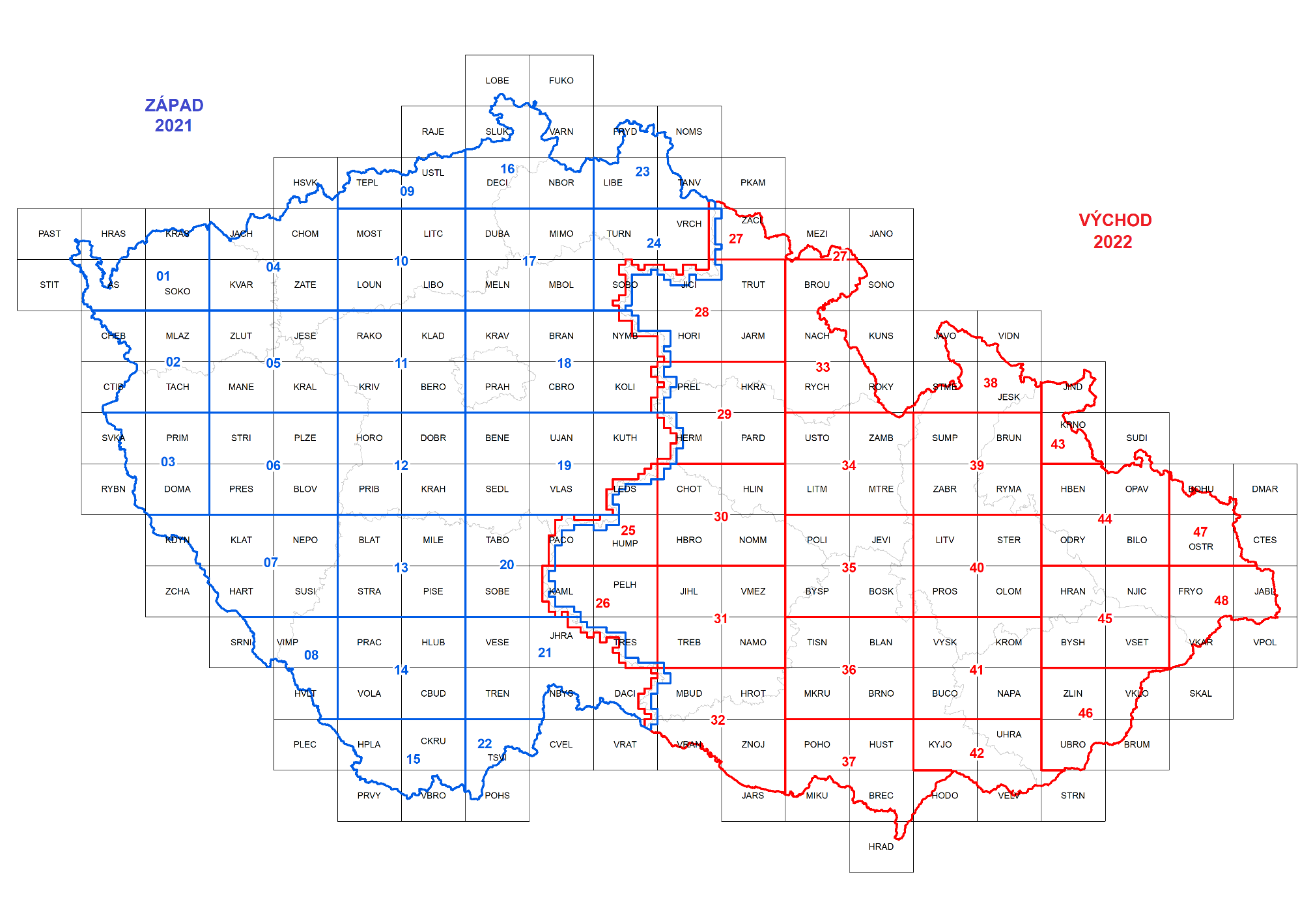 Příloha č. 2 – Rozsah územní působnosti POD – seznam mapových listů SM 50BILOBOHUBRUNCTESDMARFRYOHBENHRANJABLJAVOJESKJINDKRNONJICODRYOLOMOPAVOSTRRYMASTERSTMESUDISUMPVIDNVKARVPOLVSET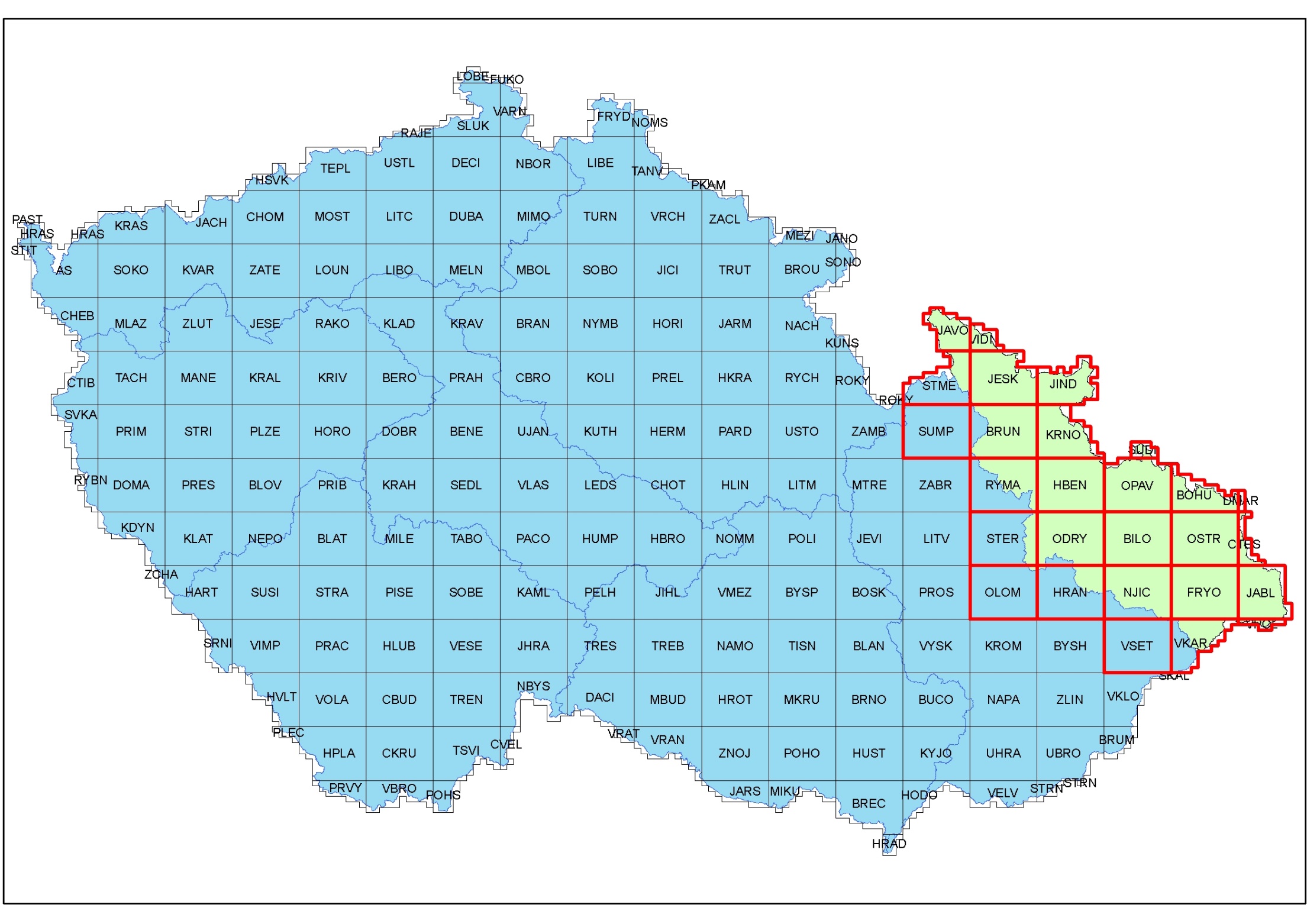 Číslo smlouvyPovodí Odry, s.p..: 10-1426/21Číslo smlouvy MZE (DMS): 1256-2021-11120č.j. MZE-52719/2021-11120                      Česká republika - Ministerstvo zemědělství                      Česká republika - Ministerstvo zemědělstvíse sídlem:Těšnov 65/17, 110 00 Praha 1 – Nové Městozastoupená:Ing. Olegem Blaškem, ředitelem odboru zemědělských registrůIČO:00020478DIČ:CZ00020478                                       Povodí Odry, státní podnik                                       Povodí Odry, státní podnikse sídlem:Varenská 3101/49, Moravská Ostrava, 702 00 OstravaDoručovací číslo: 701 26zastoupený:Ing. Jiřím Tkáčem, generálním ředitelemIČ:70890021DIČ:CZ70890021Státní podnik zapsaný u Krajského soudu v Ostravě, spisová značka 584 AXIVV Praze, dne V Ostravě, dne MZe: Česká republika - Ministerstvo zemědělstvíIng. Oleg Blaško
ředitel odboru zemědělských registrů   Nabyvatel: Povodí Odry, státní podnik
Ing. Jiří Tkáčgenerální ředitelV Praze dne              2021V Praze dne              2021Ministerstvo zemědělstvíČeský úřad zeměměřický a katastrálníIng. Miroslav Toman, CSc.Ing. Karel Večeřeministrpředseda